AS13 Notification of Change to Nominated SupervisorChildren’s Services Act 1996 and Children’s Services Regulations 2020. Use this form if you are:adding a new nominated supervisorceasing, removing or withdrawing a nominated supervisorchanging names or contact details of nominated supervisorsuspension or cancellation of a WWC clearance card or teacher registration of a nominated supervisordisciplinary proceedings under education law in respect of a nominated supervisor.Your ObligationsPlease ensure you check the information that you provide in this form is complete and correct. Providing false or misleading information to the Regulatory Authority (the Department of Education and Training in Victoria) is an offence under section 182 of the Children's Services Act 1996 (Vic) (the Act). Failure to comply may result in a financial penalty.Processing this form may be delayed unless: all sections are complete,all supporting documents/colour copies of identification are supplied, andprescribed fees are paid, where applicable.To find more information about your obligations as an Approved Provider and operating an approved service under the Act visit the Department’s website at Children's services regulated under State Law.Privacy StatementThe Regulatory Authority (the Department of Education and Training in Victoria) is committed to protecting personal information in accordance with the Privacy and Data Protection Act 2014 (Vic) and its use and disclosure principles. To view the Department’s Privacy Policy online see: Privacy Policy.The information provided is being collected for the purposes of assessing this notification and may be provided to other authorities or government agencies in accordance with the Act.The Regulatory Authority may publish information about you in accordance with the Act.Part A: Notification Information1. Provider details______________________________________________________________________________2. Service details______________________________________________________________________________3. Please specify type of notification: Adding new nominated supervisor Ceasing/removing/withdrawing of nominated supervisors Change to names or contact details of nominated supervisor Suspension or cancellation of a WWC clearance card or teacher registration of a  Nominated Supervisor Disciplinary proceedings under an education law of a participating jurisdiction in respect of a Nominated Supervisor______________________________________________________________________________4. Adding new nominated supervisorNominated Supervisor details:This person is the approved provider:	 Yes	 NoPart A: Notification information - continued5. Ceasing/removing/withdrawing of nominated supervisorsNominated Supervisor details:This person is the approved provider:	 Yes	 No______________________________________________________________________________6. Change to names or contact details of nominated supervisorCurrent details of Nominated Supervisor:New details of Nominated Supervisor:Part A: Notification information - continued7. Suspension or cancellation of a WWC clearance card or teacher registration of a Nominated SupervisorNominated Supervisor details	Additional comments:______________________________________________________________________________8. Disciplinary proceedings under an education law of a participating jurisdiction in respect of a Nominated SupervisorNominated Supervisor details:	Details of the nature of the proceedings, including the date proceedings commenced and the authority undertaking the proceedings:______________________________________________________________________________Part A: Notification information - continued9. Name and contact details for this notification______________________________________________________________________________Part B: Notifier Declaration(Please select one option only.) The approved provider of the service, or A person authorised to sign on the approved provider’s behalf.Note: the regulatory authority may request evidence of this authorisation.I declare that:The information provided in this request for (including any attachments) is true, complete and correctI have read, understood and agree to the conditions and the associated material contained in this formI understand that the regulatory authority will have the right (but will not be obliged) to act in reliance upon the contents of the request form, including its attachmentsI have read and understood a provider’s legal obligations under the ActThe regulatory authority is authorised to verify any information provided in this requestSome of the information provided in this request may be disclosed to Commonwealth and to other persons/authorities where authorised by the Act or other legislationI am aware that I may be subject to penalties under the Act if I provide false or misleading information in this form, andI agree that the regulatory authority may serve a notice under the Act using contact details provided in this notification, including the postal, street or email address (in accordance with section 180 of the Act).Note: If necessary, please complete the second declaration over the page.Part B: Notifier Declaration - continuedSecond notifier (if applicable)I am (Please select one option only.) The approved provider of the service, or A person authorised to sign on the approved provider’s behalf.Note: the regulatory authority may request evidence of this authorisation.I declare that:The information provided in this request for (including any attachments) is true, complete and correctI have read, understood and agree to the conditions and the associated material contained in this formI understand that the regulatory authority will have the right (but will not be obliged) to act in reliance upon the contents of the request form, including its attachmentsI have read and understood a provider’s legal obligations under the ActThe regulatory authority is authorised to verify any information provided in this requestSome of the information provided in this request may be disclosed to Commonwealth and to other persons/authorities where authorised by the Act or other legislationI am aware that I may be subject to penalties under the Act if I provide false or misleading information in this form, andI agree that the regulatory authority may serve a notice under the Act using contact details provided in this notification, including the postal, street or email address (in accordance with section 180 of the Act).Part C: SIGNING THE FORMPrint out the word document, fill it out and sign where required Scan the form and email it with all the necessary documents attachedNote: You cannot use an electronic signature in the hardcopy form How to submit this formEmail this completed form with attachments to licensed.childrens.services@education.vic.gov.auContact usEmail: licensed.childrens.services@education.vic.gov.auTelephone: 1300 307 415 (Monday – Friday, 9am – 5pm)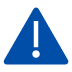 The Regulatory Authority (Department of Education and Training) must be notified of changes to Nominated Supervisors of a children’s service.The approved provider must designate a nominated supervisor for each service they operate, and the nominated supervisor must give their written consent. When adding a new nominated supervisor, this form should be submitted with an AS12 Nominated supervisor consent form completed by the Nominated Supervisor.Remember to attach all the required documents - without this your application or notification cannot be assessed.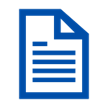 Make sure you write in CAPITAL letters with black ink  No correction fluid/tape is allowedIf any changes are made to the form the person signing must initial themAll signatures must be handwritten, not electronic unless you are using the PDF form.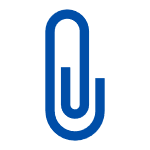 When appointing a new Nominated Supervisor, the Approved Provider must also submit the following document:an AS12 Nominated Supervisor Consent Form.Approved provider number:PR-Approved provider name:Service approval number:Service approval number:Service approval number:SE-Service approval name:Service approval name:Service approval name:Address line 1:Address line 2:Suburb/town:State/territory:Postcode:Title:Title:First name:First name:Middle name:Middle name:Last name:Last name:Date of birth:Date of birth:Place of birth:Place of birth:(DD/MM/YYYY)(DD/MM/YYYY)Phone number:Phone number:Mobile number:Mobile number:Email address:Email address:Date of commencement as Nominated Supervisor:Date of commencement as Nominated Supervisor:Date of commencement as Nominated Supervisor:Date of commencement as Nominated Supervisor:Date of commencement as Nominated Supervisor:Adding the Nominated Supervisor will only be effective after this form is submitted.Please attach an AS12 Nominated supervisor consent form completed by the new Nominated Supervisor.It is an offence to engage a person to whom prohibition notice applies (Section 129 of the Act).Adding the Nominated Supervisor will only be effective after this form is submitted.Please attach an AS12 Nominated supervisor consent form completed by the new Nominated Supervisor.It is an offence to engage a person to whom prohibition notice applies (Section 129 of the Act).Adding the Nominated Supervisor will only be effective after this form is submitted.Please attach an AS12 Nominated supervisor consent form completed by the new Nominated Supervisor.It is an offence to engage a person to whom prohibition notice applies (Section 129 of the Act).Adding the Nominated Supervisor will only be effective after this form is submitted.Please attach an AS12 Nominated supervisor consent form completed by the new Nominated Supervisor.It is an offence to engage a person to whom prohibition notice applies (Section 129 of the Act).Adding the Nominated Supervisor will only be effective after this form is submitted.Please attach an AS12 Nominated supervisor consent form completed by the new Nominated Supervisor.It is an offence to engage a person to whom prohibition notice applies (Section 129 of the Act).Adding the Nominated Supervisor will only be effective after this form is submitted.Please attach an AS12 Nominated supervisor consent form completed by the new Nominated Supervisor.It is an offence to engage a person to whom prohibition notice applies (Section 129 of the Act).Adding the Nominated Supervisor will only be effective after this form is submitted.Please attach an AS12 Nominated supervisor consent form completed by the new Nominated Supervisor.It is an offence to engage a person to whom prohibition notice applies (Section 129 of the Act).Adding the Nominated Supervisor will only be effective after this form is submitted.Please attach an AS12 Nominated supervisor consent form completed by the new Nominated Supervisor.It is an offence to engage a person to whom prohibition notice applies (Section 129 of the Act).Title:Title:First name:First name:Middle name:Middle name:Last name:Last name:Date of birth:Date of birth:Place of birth:Place of birth:(DD/MM/YYYY)(DD/MM/YYYY)Phone number:Phone number:Mobile number:Mobile number:Email address:Email address:Date of cessation as Nominated Supervisor:Date of cessation as Nominated Supervisor:Date of cessation as Nominated Supervisor:Date of cessation as Nominated Supervisor:Date of cessation as Nominated Supervisor:Removing the Nominated Supervisor will only be effective after this form is submitted.If you are removing the only current nominated supervisor for this service, please note it is an offence to operate a service without a nominated supervisor (Section 101 of the Act).Removing the Nominated Supervisor will only be effective after this form is submitted.If you are removing the only current nominated supervisor for this service, please note it is an offence to operate a service without a nominated supervisor (Section 101 of the Act).Removing the Nominated Supervisor will only be effective after this form is submitted.If you are removing the only current nominated supervisor for this service, please note it is an offence to operate a service without a nominated supervisor (Section 101 of the Act).Removing the Nominated Supervisor will only be effective after this form is submitted.If you are removing the only current nominated supervisor for this service, please note it is an offence to operate a service without a nominated supervisor (Section 101 of the Act).Removing the Nominated Supervisor will only be effective after this form is submitted.If you are removing the only current nominated supervisor for this service, please note it is an offence to operate a service without a nominated supervisor (Section 101 of the Act).Removing the Nominated Supervisor will only be effective after this form is submitted.If you are removing the only current nominated supervisor for this service, please note it is an offence to operate a service without a nominated supervisor (Section 101 of the Act).Removing the Nominated Supervisor will only be effective after this form is submitted.If you are removing the only current nominated supervisor for this service, please note it is an offence to operate a service without a nominated supervisor (Section 101 of the Act).Removing the Nominated Supervisor will only be effective after this form is submitted.If you are removing the only current nominated supervisor for this service, please note it is an offence to operate a service without a nominated supervisor (Section 101 of the Act).Title:First name:Last name:Title:Title:First name:Middle name:Middle name:Last name:Phone number:Phone number:Mobile number:Email address:Email address:Effective date of change:Effective date of change:Effective date of change:Changes to the details of the Nominated Supervisor will only be effective after this form is submitted.An AS12 Nominated supervisor consent form, completed by the Nominated Supervisor, should be submitted with this form.Changes to the details of the Nominated Supervisor will only be effective after this form is submitted.An AS12 Nominated supervisor consent form, completed by the Nominated Supervisor, should be submitted with this form.Changes to the details of the Nominated Supervisor will only be effective after this form is submitted.An AS12 Nominated supervisor consent form, completed by the Nominated Supervisor, should be submitted with this form.Changes to the details of the Nominated Supervisor will only be effective after this form is submitted.An AS12 Nominated supervisor consent form, completed by the Nominated Supervisor, should be submitted with this form.Changes to the details of the Nominated Supervisor will only be effective after this form is submitted.An AS12 Nominated supervisor consent form, completed by the Nominated Supervisor, should be submitted with this form.Changes to the details of the Nominated Supervisor will only be effective after this form is submitted.An AS12 Nominated supervisor consent form, completed by the Nominated Supervisor, should be submitted with this form.Changes to the details of the Nominated Supervisor will only be effective after this form is submitted.An AS12 Nominated supervisor consent form, completed by the Nominated Supervisor, should be submitted with this form.Changes to the details of the Nominated Supervisor will only be effective after this form is submitted.An AS12 Nominated supervisor consent form, completed by the Nominated Supervisor, should be submitted with this form.Title:First name:Last name:Last name:Effective date of suspension or cancellation:Effective date of suspension or cancellation:Effective date of suspension or cancellation:Effective date of suspension or cancellation:Suspension notification documents should accompany this form when submitted.Suspension notification documents should accompany this form when submitted.Suspension notification documents should accompany this form when submitted.Title:First name:Last name:Last name:Effective date of suspension or cancellation:Effective date of suspension or cancellation:Effective date of suspension or cancellation:Effective date of suspension or cancellation:Title:First name:Last name:Phone number:Mobile number:Email address:This is the person the Regulatory Authority will contact for any questions about this form. The contact for this notification must be an individual who is authorised to act on behalf of the Approved Provider, and answer questions about the details on this form.I,of,of,[insert full name of person signing the declaration][insert full name of person signing the declaration], am, am, am, am[insert address][insert address][insert address], and I am, and I am, and I am, and I am, and I am[insert position/title of the applicant (for example, proprietor, director, partner, president)].[insert position/title of the applicant (for example, proprietor, director, partner, president)].[insert position/title of the applicant (for example, proprietor, director, partner, president)].[insert position/title of the applicant (for example, proprietor, director, partner, president)].[insert position/title of the applicant (for example, proprietor, director, partner, president)].[insert position/title of the applicant (for example, proprietor, director, partner, president)].[insert position/title of the applicant (for example, proprietor, director, partner, president)].[insert position/title of the applicant (for example, proprietor, director, partner, president)].[Signature of person making the declaration][Signature of person making the declaration][Signature of person making the declaration]at [location/address]:at [location/address]:at [location/address]:on the [date]:Providing false or misleading information to the Regulatory Authority is an offence under section 182 of the Act.Providing false or misleading information to the Regulatory Authority is an offence under section 182 of the Act.Providing false or misleading information to the Regulatory Authority is an offence under section 182 of the Act.Providing false or misleading information to the Regulatory Authority is an offence under section 182 of the Act.Providing false or misleading information to the Regulatory Authority is an offence under section 182 of the Act.Providing false or misleading information to the Regulatory Authority is an offence under section 182 of the Act.I,of,of,[insert full name of person signing the declaration][insert full name of person signing the declaration], am, am, am, am[insert address][insert address][insert address], and, and, and, and, and[insert position/title of the applicant (for example, proprietor, director, partner, president)].[insert position/title of the applicant (for example, proprietor, director, partner, president)].[insert position/title of the applicant (for example, proprietor, director, partner, president)].[insert position/title of the applicant (for example, proprietor, director, partner, president)].[insert position/title of the applicant (for example, proprietor, director, partner, president)].[insert position/title of the applicant (for example, proprietor, director, partner, president)].[insert position/title of the applicant (for example, proprietor, director, partner, president)].[insert position/title of the applicant (for example, proprietor, director, partner, president)].[Signature of person making the declaration][Signature of person making the declaration][Signature of person making the declaration]at [location/address]:at [location/address]:at [location/address]:on the [date]:Providing false or misleading information to the Regulatory Authority is an offence under section 182 of the Act.Providing false or misleading information to the Regulatory Authority is an offence under section 182 of the Act.Providing false or misleading information to the Regulatory Authority is an offence under section 182 of the Act.Providing false or misleading information to the Regulatory Authority is an offence under section 182 of the Act.Providing false or misleading information to the Regulatory Authority is an offence under section 182 of the Act.Providing false or misleading information to the Regulatory Authority is an offence under section 182 of the Act.The Regulatory Authority (Department of Education and Training) must be notified of changes to Nominated Supervisors of a children’s service.The approved provider must designate a nominated supervisor for each service they operate, and the nominated supervisor must give their written consent. When adding a new nominated supervisor, this form should be submitted with an AS12 Nominated supervisor consent form completed by the Nominated Supervisor (if appropriate).Remember to attach all the required documents - without this your application or notification cannot be assessed.Make sure you write in CAPITAL letters with black ink  No correction fluid/tape is allowedIf any changes are made to the form the person signing must initial themAll signatures must be handwritten, not electronic unless you are using the PDF form.When appointing a new Nominated Supervisor, the Approved Provider must also submit the following document:an AS12 Nominated Supervisor Consent Form.